Photoshop Lesson 2Blending Images Clouds:Copy the flagThen paste it into a new Photoshop file. Change foreground to blue; background to white. Use Magic Wand to select the sky.Click FILTER/Render/Clouds.Click SELECT/Deselect.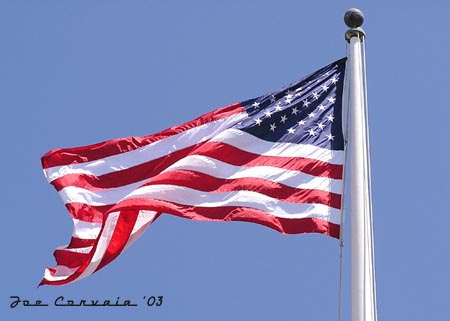 Finishing touches:Find picture of an eagle or Statue of Liberty from the clipart gallery or from the web.� The lighter the background, the better. Copy and paste onto the flag. If too large, click EDIT/Free Transform to resize the layer. Use the Lasso Tool to select part of it.Click SELECT/Feather. Type in a number between 2 and 30. Click SELECT/Inverse to select the part that you don't want. Press [DELETE] key. Reduce the Opacity so that they will blend better (Layers palette) If necessary, use the Move tool to reposition the eagle.It is also probably necessary to resize it. (EDIT/Free Transform)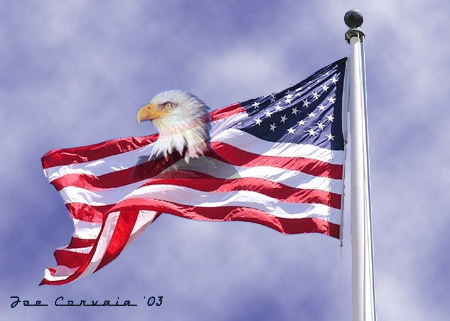 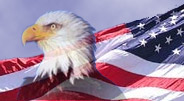 